ŚRODA 19.01.2022Witajcie Kosmonauci!Dzisiaj trochę poeksperymentujemy. Przygotujcie sobie nadmuchany balonik i obejrzyjcie poniższy film https://www.youtube.com/watch?v=3IX135YDruga to kolejny eksperyment z elektryzowaniem balonu:https://www.youtube.com/watch?v=HjDXvEchmGcPoproś rodziców o wydrukowanie tego ćwiczenia. Ozdób każdy balon w inny sposób. Policz balony i w pustym polu wpisz właściwą cyfrę. Jeśli jej jeszcze nie znasz, narysuj tyle kropek, ile jest wszystkich balonów.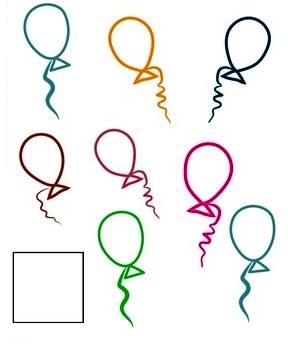 Poproś o wydrukowanie tej strony. Połącz balony w pary według kształtu, przeczytaj sylaby i połącz je w wyrazy.  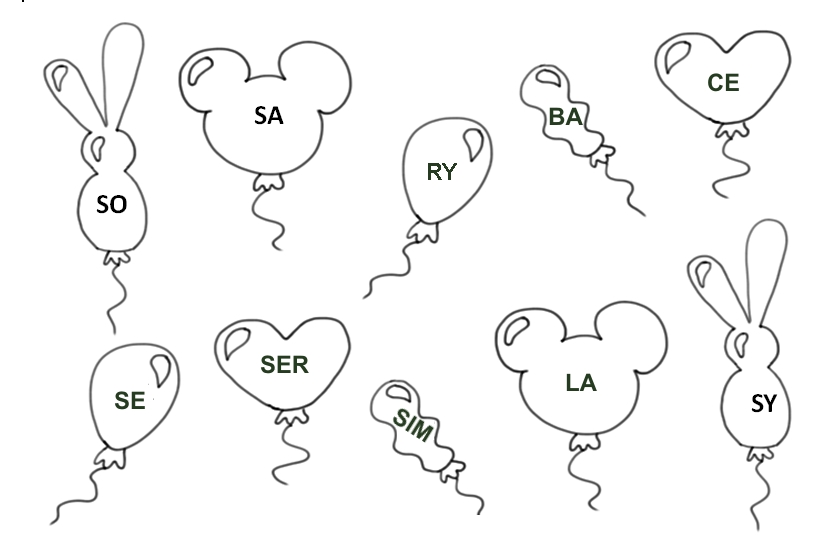 Otocz pętlą tylko te wyrazy, które powstały z połączenia sylab na balonach w poprzednim ćwiczeniu.SALA
SERYSUMYSERCESARNA
SOSYSIMBAPosłuchajcie piosenki „Bal baloników” i spróbujcie ją zaśpiewać razem z Panią Pauliną Chętkiewicz-Owczarek     https://www.youtube.com/watch?v=p4B2b_ucpGMPoćwiczcie taniec i piosenkę, zatańczcie ten walczyk z babcią i dziadziemBal balonikówBył sobie raz balonikNiebieski w kropki złoteNie umiał wcale lataćChoć wielką miał ochotęAż przyszła noc gwiaździstaNoc tańca i muzykiTej nocy sam karnawałSprzedawał balonikiNa złotych były nitkachNa srebrnych cienkich sznurkachFruwały i tańczyłyLeciutko niby piórkaJuż całe miasto tańczyWalczyka w takt muzykiWirują nad głowamiWesołe balonikiZnajdź 5 różnic między obrazkami, każdą podpisz na dolnym obrazku odpowiednią cyferką od 1 do 5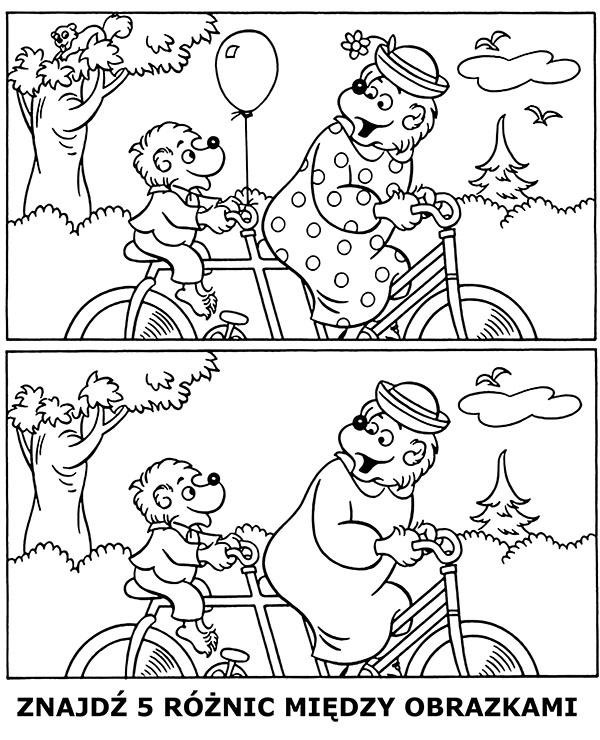 Tutaj możecie poćwiczyć kroki walca z instruktorką tańca - Panią Kasią na stronie:https://www.youtube.com/watch?v=B4lAiEVUJm0Miłej zabawy!!!